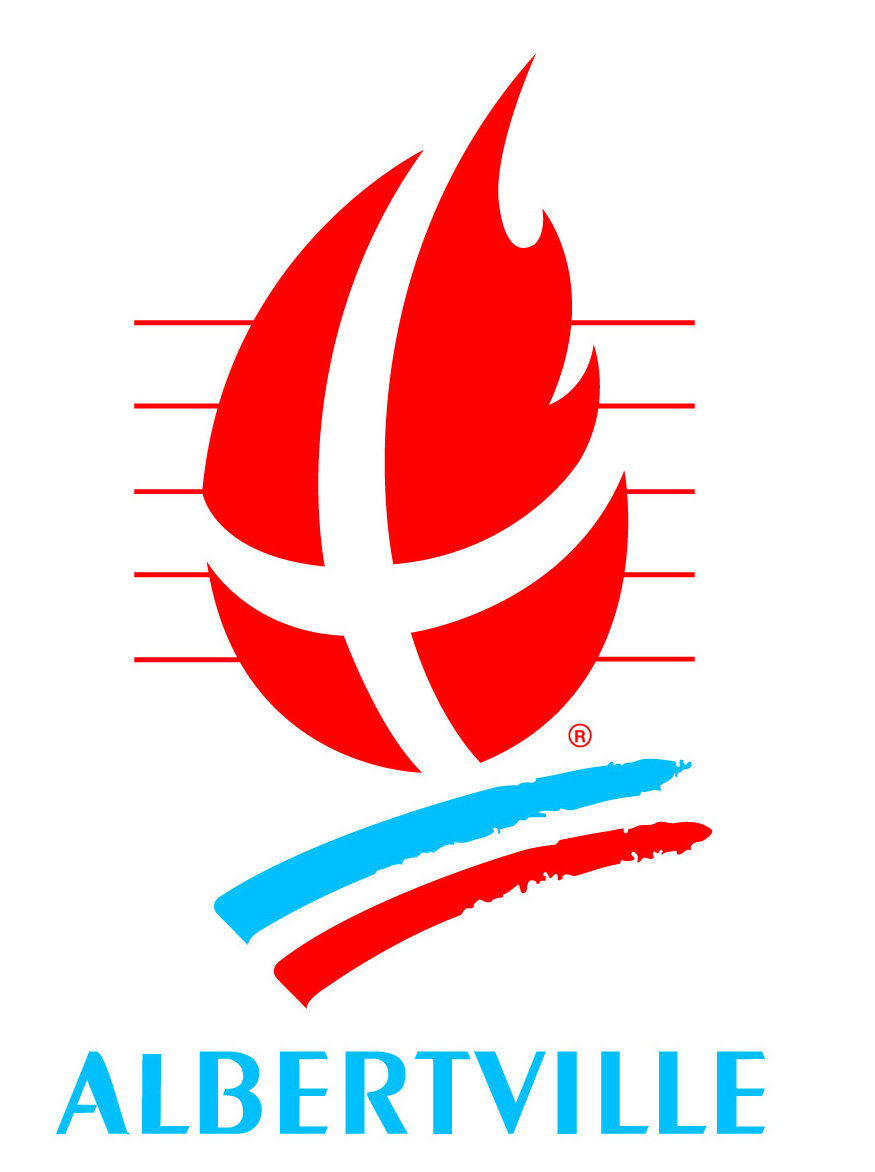       Le Centre Socioculturel                                              La CSF                                                                 Vivre au Val des Rosesorganisentun après-midi jeux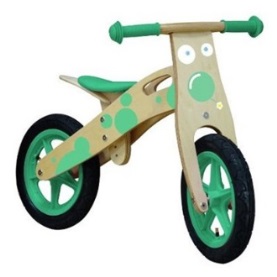 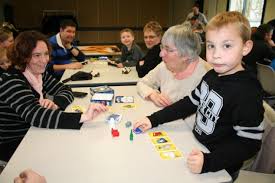 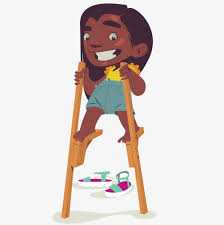 Mardi 26 février à partir de  14 h30Salle du Val des RosesAvenue Sainte Thérèse à AlbertvilleVenez en famille, l’entrée est gratuite.